Name of Journal: World Journal of Clinical CasesManuscript NO: 45855Manuscript Type: Meta-analysisRespiratory training interventions improve health status of heart failure patients: A systematic review and network meta-analysis of randomized controlled trailsWang Mh et al. Respiratory training interventions for heart failureMei-Hua Wang, Mei-Ling YehMei-Hua Wang, School of Nursing, National Taipei University of Nursing and Health Sciences, Taipei 11219, TaiwanMei-Ling Yeh, School of Nursing, National Taipei University of Nursing and Health Sciences, Taipei 11219, TaiwanAuthor contributions: All authors equally contributed to this paper.ORCID number: Mei-Hua Wang (0000-0002-0007-4961); Mei-Ling Yeh (0000-0002-2934-4283).Conflict-of-interest statement: The authors have no financial or any other kind of personal conflicts with this paper.PRISMA 2009 Checklist statement: The manuscript has been checked according to the PRISMA 2009 Checklist. Open-Access: This article is an open-access article which was selected by an in-house editor and fully peer-reviewed by external reviewers. It is distributed in accordance with the Creative Commons Attribution Non Commercial (CC BY-NC 4.0) license, which permits others to distribute, remix, adapt, build upon this work non-commercially, and license their derivative works on different terms, provided the original work is properly cited and the use is non-commercial. See: http://creativecommons.org/licenses/by-nc/4.0/Manuscript source: Invited manuscriptCorresponding author: Mei-Ling Yeh, PhD, DMS, Professor, School of Nursing, National Taipei University of Nursing and Health Sciences, 365 Minte Road, Taipei 11219, Taiwan. meiling@ntunhs.edu.twReceived: January 30, 2019 Peer-review started: January 31, 2019First decision: May 31, 2019Revised: July 4, 2019Accepted: July 27, 2019 	Article in press:Published online:AbstractBackground Prior studies indicate that doing breathing exercises improves physical performance and quality of life (QoL) in heart failure patients. However, these effects remain unclear and contradictory. AimTo determine the effects of machine-assisted and non-machine-assisted respiratory training on physical performance and QoL in heart failure patients.MethodsThis was a systematic review and network meta-analysis study. A literature search of electronic databases was conducted for randomized controlled trials (RCTs) on heart failure. Respiratory training interventions were grouped as seven categories: IMT_Pn (inspiratory muscle training without pressure or <10% maximal inspiratory pressure, MIP), IMT_Pl (inspiratory muscle training with low pressure, 10%-15% MIP), IMT_Pm (inspiratory muscle training with medium pressure, 30%-40% MIP), IMT_Ph (inspiratory muscle training with high pressure, 60% MIP or MIP plus aerobics), Aerobics (aerobic exercise or weight training), Qi_Ex (tai chi, yoga, and breathing exercise), and none. The four outcomes were heart rate, peak oxygen uptake (VO2 peak), 6-min walking distance test (6MWT), and Minnesota Living with Heart Failure QoL. The random-effects model, side-splitting model, and the surface under the cumulative ranking curve (SUCRA) were used to test and analyze the data.ResultsA total of 1499 subjects from 31 RCT studies were included. IMT_Ph had the highest effect sizes for VO2 peak and 6MWT, IMT_Pm highest for QoL, and Qi_Ex highest for heart rate. Aerobics had the second highest for VO2 peak, Qi_Ex second highest for 6MWT, and IMT_Ph second highest for heart rate and QoL.ConclusionThis study supports that high- and medium-intensity machine-assisted training improves exercise capacity and QoL in hospital-based heart failure patients. After hospital discharge, non-machine-assisted training continuously improves cardiac function. Key words: Heart failure; Network meta-analysis; Respiratory training; Cardiac function; Exercise capacity; Quality of life© The Author(s) 2019 Published by Baishideng Publishing Group Inc. All rights reserved.Core tip: Breathing training interventions, including inspiratory muscle training, tai chi, yoga, and breathing exercises, are effective strategies for improving cardiac function, exercise capacity, and quality of life in heart failure patients. Machine-assisted respiratory training in hospital settings should be prioritized over respiratory training provided in non-hospital settings. Inspiratory muscle training with high pressure effectively improves cardiac function, and inspiratory muscle training with moderate pressure effectively improves quality of life in heart failure patients. In home settings, non-machine-assisted respiratory training such as tai chi, yoga, and breathing exercise effectively reduces (improves) heart rate in heart failure patients.Wang MH, Yeh ml. Respiratory training interventions improve health status of heart failure patients: A systematic review and network meta-analysis of randomized controlled trails. World J Clin Cases 2019; In pressINTRODUCTION As societies age, the incidence of heart failure is estimated to increase to around 12%[1]. Furthermore, it is currently expected that around 8 million adults will be diagnosed with heart failure by 2030[2]. The estimated all-cause mortality rate for heart failure is 8% and 25% for 30-d and 1-year periods, respectively[3]. Moreover, elderly heart failure patients face high rates of comorbidities and hospital readmissions[4]. The annualized lifetime costs associated with heart failure have been estimated at US$868-25532 per patient[5]. In light of the above, the diverse care needs of heart failure patients and the high societal costs associated with caring for this growing patient population are issues that will become increasingly important and that, eventually, must be addressed effectively.Heart failure describes the condition in which a heart is no longer able to pump blood in quantities that are sufficient for the needs of the body. Heart rate is a measure used to assess the effect of heart failure treatments[6], because elevated resting heart rate is associated with reduced left ventricular ejection fraction (LVEF)[6] and increased relative risk of heart failure[7]. As reduced LVEF is known to cause symptoms of dyspnea and reduced exercise tolerance, both of which affect the normal physical performance of heart failure patients, care regimens for heart failure patients currently focus on improving symptoms, maintaining cardiac function, and reducing mortality and morbidity[8]. Furthermore, an additional area of concern is the negative impact on quality of life (QoL) experienced by heart failure patients due to reduced regular activity[9,10].Current clinical guidelines recommend condition-appropriate exercises as a complementary therapy for heart failure patients in addition to regular pharmacological treatment[8,11]. For example, respiratory muscle training has been shown to effectively improve dyspnea-related low-exercise tolerance in heart failure patients[12]. Respiratory muscle training interventions include machine-assisted respiratory training such as inspiratory muscle training (IMT) and non-machine-assisted respiratory training such as breathing exercises[13]. In hospital settings, machine-assisted respiratory training helps heart failure patients adjust their maximal inspiratory pressure (MIP), which is an important factor in improving inspiratory muscle strength, walking distance, and dyspnea[14]. A prior systematic literature review found IMT to effectively improve exercise capacity in heart failure patients, as measured using the 6-minute walking distance test (6MWT)[15]. Moreover, when performed at higher intensities, IMT not only improved 6MWT scores but also improved peak oxygen uptake (VO2 peak) in these patients[16]. However, as IMT requires using facilities and equipment that are nearly exclusively available in hospitals, continuing to perform IMT after hospital discharge is difficult for most heart failure patients.Breathing exercises, representing the largest group of non-machine-assisted respiratory training, include tai chi, yoga, and other similar practices. These breathing exercises, which are suited to either hospital or non-hospital settings, have been shown to reduce the risk factors of cardiovascular disease using breathing modification and relaxation techniques[17,18]. Prior studies of heart failure patients have found that practicing tai chi improved heart rate, exercise capacity, and QoL and that practicing mind-body interventions (tai chi, yoga, and meditation) had small-to-moderate, positive effects on exercise capacity and QoL[17,19]. However, the change in effect of performing these exercises at different levels of intensity remains to be fully considered and scientifically demonstrated. One meta-analysis found no significant improvement in VO2 peak or QoL in individuals performing high-intensity interval training in comparison to their peers who were performing moderate-intensity continuous exercise training[20]. However, another meta-analysis found that high-intensity interval training improved the VO2 peak[21] of heart failure patients and that this improvement was effective only when training was maintained for at least 12 wk[21]. Heart rate[6] and LVEF[8,11] are important indicators of cardiac function. Cardiac function is affected by exercise capacity, which is generally assessed using 6MWT[22] and VO2 peak[23] scores. While VO2 peak must be measured in hospital facilities, rough measurements of 6MWT may be taken in non-hospital settings and used to represent exercise capacity[24]. In addition, the relationship between QoL and cardiac event-free survival is affected by status of functional performance[25]. The Minnesota Living With Heart Failure questionnaire (MLWHFQ), which is used widely in clinical settings to assess QoL in heart failure patients[26], is an important indicator of survival after discharge[27].Evidence-based support for the efficacy of supplemental therapies for heart failure is currently limited and conflicting. Most research analysis to date has focused on pairwise comparisons of exercise effects, such as IMT vs aerobic exercises and IMT vs breathing exercises, and the respective effects of IMT regimens at different levels of intensity. Thus, clinical data on supplemental therapies for heart failure patients is inadequate. Network meta-analysis allows for indirect inference of comparisons that have never been made in individual studies, and allows the ranking of interventions based on their effects[28]. Therefore, this systematic review and network meta-analysis study aimed to determine the effect of respiratory training interventions on physical performance and QoL in patients with heart failure. The comparative effects of machine-assisted respiratory training and non-machine-assisted respiratory training were analyzed in terms of heart rate, LVEF, VO2 peak, 6MWT, and QoL.MATERIALS AND METHODSLiterature search strategyTen online databases were searched for this study, including Medline, PudMed, EBSCO (Academic Search Complete and CINAHL), SPORTDiscus with full text, EMBASE, Cochrane Library, Airiti Library, National Digital Library of Theses and Dissertations in Taiwan (NDLTD), China National Knowledge Infrastructure, China Journal Full-text Database, and China Doctoral Dissertations and Master's Theses Full-text Database. Text words and medical subject headings (MeSH) terms were used to search all studies published up to April 2018. The Boolean operator And was used to search related terms, including “heart failure”, “respiratory training”, and “randomized”. In addition, unpublished articles (gray literature) were searched manually.Selection criteriaCriteria for inclusion were original research articles that: (1) used a randomized controlled trial (RCT) approach; (2) used adult patients with heart failure as the sample population; (3) implemented one or more respiratory training interventions (e.g., inspiratory muscle training, tai chi, yoga, breathing exercise, and aerobic exercise); and (4) examined outcomes, including cardiac function (heart rate and LVEF), exercise capacity (VO2 peak and 6MWT), and QoL (O). Only papers written in English or Chinese were considered for inclusion. Assessment of methodological quality The Cochrane risk of bias assessment tool was used to appraise the selected articles. Two expert reviewers (CL and MH) with at least 15 years of clinical nursing experience and with experience in empirical research evaluated the selected articles independently. Any difference in appraisal recommendation between the two reviewers was resolved by a third reviewer (ML).Data extraction and analysisHeart rate and LVEF were used to assess cardiac function, VO2 peak and 6MWT were used to assess physical capacity, and the MLWHFQ was used to measure QoL.Review Manager Software (RevMan 5.3; Cochrane Collaboration, Oxford, United Kingdom) and STATA (Stata corporation, Texas) were used to analyze the pooled data. Standard mean difference (SMD) and 95% confidence interval (CI) were used to represent the intervention effect. A random-effects model was used to pool each treatment effect due to the clinically diverse nature of the 31 included RCT studies. Moreover, a forest plot was used to summarize the intervention effects, heterogeneity was examined using the χ2 test with the Cochrane’s Q and I2 statistics[28,29], and publication bias was assessed using funnel plot and Egger’s test. Furthermore, Bayesian meta-analytical techniques were used to perform network meta-analysis in order to synthesize the direct and indirect evidence that was generated by the included studies[28,30]. Finally, the surface under the cumulative ranking curve (SUCRA) provided a numeric presentation of the overall ranking (range: 0%-100%) of each treatment, with a higher SUCRA value indicating a higher likelihood that a treatment is at or near the top rank[28,31].RESULTS Results of the literature searchFigure 1 shows the flowchart of the study selection process. A total of 2817 studies met the search criteria. Of these, 746 were eliminated as duplicates and 1879 were eliminated due to poor fit with the topic of this research. Next, after reviewing the title and abstract of the remaining 192 articles, a further 121 were eliminated due to their use of other research designs. The expert reviewers read the entire texts of the remaining articles and employed the inclusion and exclusion criteria to identify a final set of 31 RCT studies. Study characteristicsTable 1 shows the characteristics of the 1499 participants in the 31 RCT studies that were included in the analysis. The 1006 males (67.1%) averaged 60.2 years of age and the 493 females (32.9%) averaged 61.3 years of age. In terms of NYHA class, the largest number of studies (11 RCTs; 35.5%)[32-42] targeted NYHA class II-III patients and the second largest number (5 RCTs; 16.1%)[43-47] targeted NYHA class I-III patients. The duration of the respiratory training interventions in the 31 RCT studies ranged between 4 wk and 24 wk, with the largest number (15 RCTs, 48.4%)[18,32,38,40,42,45-54] lasting for 12 wk, followed by 5 RCTs (16.1%) with interventions that lasted for 8 wk[34,43,44,55,56] and 10 wk[35-37,41,57], respectively.Risk of bias assessment and publication bias analysisFigure 2 shows the result of the assessment of risk of bias. A total of 13 RCTs (41.9%)[18,33,34,42,45-47,49,54-58] described random sequence generation and 9 (29.0%)[18,33,38,39,47,49,51,54,57] described allocation concealment. With the regard to blinding, 4 RCTs (12.9%)[33,45,47,54] blinded the participants and 14 (45.2%)[18,33,36,37,41,43-45,50-54,57] blinded the data collectors. The average dropout rate of participants was 12%, with 7 RCTs reporting a rate in excess of 20%[18,34,47,49,50,53,57]. Finally, absence of publication bias was further assured by funnel plot and Egger’s test results for heart rate (p = 0.06), VO2 peak (p = 0.16), 6MWT (p = 0.20), and MLWHFQ score (p = 0.37), respectively. Meta-analysis results on effect of measure outcomes Figure 3 shows forest plots of respiratory training interventions on measure outcomes. The interventions from the included studies were grouped into seven categories, including IMT_Pn (inspiratory muscle training without pressure or <10% MIP), IMT_Pl (inspiratory muscle training with low pressure, 10%-15% MIP), IMT_Pm (inspiratory muscle training with medium pressure, 30%-40% MIP), IMT_Ph (inspiratory muscle training with high pressure, 60% MIP or MIP plus aerobics), Qi_Ex (tai chi, yoga, or breathing exercise), Aerobics (aerobic exercise or weight training), and none (usual care, standard treatment, or education). A significant difference was found in overall intervention effect among these groups in terms of heart rate [SMD = -0.85, 95%CI: -1.30-(-0.39)], VO2 peak (SMD = 1.47, 95%CI: 0.77-2.17), 6MWT (SMD = 1.06, 95%CI: 0.69-1.43), and MLWHFQ score [SMD = -1.14, 95%CI: -1.54-(-0.73)]. After excluding one study (#29), the inconsistency did not exist in the design by treatment interaction models (heart rate, P = 0.71; VO2 peak, P = 0.22; 6MWT, P = 0.22; MLWHFQ, P = 0.27), and loop inconsistency (heart rate, P = 0.71; VO2 peak, P = 0.22; 6MWT, P = 0.51; MLWHFQ, P = 0.71). All of the results for the side-splitting model were insignificant (P > 0.05) with the exception of IMT_Pl vs IMT_Pm on 6MWT (P = 0.04). Although the direct and indirect effects of these two interventions differed (0.15 ± 0.49 and 3.28 ± 1.22, respectively), these differences were in the same direction. In addition, as tests for discordancy in the overall effect of LVEF (SMD = 0.28, 95%CI: -0.30-0.86) achieved statistical significance (P < 0.05), network analysis was not performed.SUCRA-based ranking of effect sizesFigure 4 shows the SUCRA-based rankings of the respiratory training interventions. For heart rate, Qi_Ex had the highest likelihood of being ranked highest, followed by IMT_Ph and Aerobics. For VO2 peak, IMT_Ph had the highest likelihood of being ranked highest, followed by Aerobics and IMT_Pm. For 6MWT, IMT_Ph had the highest likelihood of being ranked highest, followed by Qi_Ex and IMT_Pm. Finally, for MLWHFQ score, IMT_Pm had the highest likelihood of being ranked highest, followed by IMT_Ph and Qi_Ex.Table 2 shows the detailed intervention effect of the respiratory training interventions. In terms of heart rate, significant differences from usual care were found for Qi_Ex [SMD = -1.74, 95%CI: -2.26-(-1.23)], IMT_Ph [SMD = -1.58, 95%CI: -2.71-(-0.46)], and Aerobics [SMD = -1.31, 95%CI: -2.23-(-0.39)], respectively. Further, a significant difference in heart rate was found between Qi_Ex and IMT_Pn (SMD = 1.85, 95%CI: 0.58-3.13). In terms of VO2 peak, significant differences from usual care were found for IMT_Ph (SMD = 6.07, 95%CI: 3.80-8.35), Aerobics (SMD = 5.90, 95%CI: 3.43-8.36), IMT_Pm (SMD = 3.87, 95%CI: 2.68-5.07), and IMT_Pl (SMD = 3.37, 95%CI: 1.32-5.41), respectively. Further, the VO2 peak of IMT_Ph differed significantly from that of IMT_Pm [SMD = -2.20, 95%CI: -4.15-(-0.26)], IMT_Pl [SMD = -2.71, 95%CI: -3.72-(-1.69)], and IMT_Pn [SMD = -6.48, 95%CI: -8.93-(-4.03)]. In terms of 6MWT, significant differences from usual care were found for IMT_Ph (SMD = 3.19, 95%CI: 1.69-4.68), Qi_Ex (SMD = 1.17, 95%CI: 0.64-1.71), and Aerobics (SMD = 0.97, 95%CI: 0.03-1.92), respectively. Further, the 6MWT of IMT_Ph differed significantly from that of IMT_Pm [SMD = -2.10, 95%CI: -3.51-(-0.69)], IMT_Pl [SMD = -2.69, 95%CI: -3.89-(-1.49)], and IMT_Pn [SMD = -5.15, 95%CI: -7.56-(-2.75)]. In terms of MLWHFQ scores, significant differences from usual care were found for IMT_Pm [SMD = -2.10, 95%CI: -3.29-(-0.92)], IMT_Ph [SMD -1.79, 95%CI: -3.53-(-0.05)], and Qi_Ex [SMD = -1.42, 95%CI: -2.25-(-0.59)], respectively. Furthermore, a significant difference in MLWHFQ score was found between IMT_Pm and IMT_Pn [SMD = -2.00, 95%CI: -3.72-(-0.28)].DISCUSSION This systematic review and network meta-analysis study was conducted to determine the respective effects of machine-assisted respiratory training and non-machine-assisted respiratory training on physical performance and QoL in heart failure patients. In terms of machine-assisted respiratory training, the findings support IMT_Ph as the most effective intervention in improving exercise capacity (VO2 peak and 6MWT) and IMT_Pm as the most effective approach in improving QoL. In terms of non-machine-assisted respiratory training, the findings support Qi_Ex as the most effective intervention in improving cardiac function (heart rate). These findings are similar to previous studies, which found that hospital-based machine-assisted respiratory training (IMT 40%-60%) improved both exercise tolerance and QoL[15] and that non-machine-assisted respiratory training (tai chi and yoga) reduced heart rate[19]. This study provides additional, effective care options that clinical staff may adopt and implement with their heart failure patients based on setting (hospital, community, home) and equipment availability as well as patient needs and preferences in order to improve symptoms.This study identified Qi_Ex, which may be practiced in non-hospital settings, as the best intervention for lowering heart rate in heart failure patients. Qi_Ex includes single and mixed types. Performing the single type of Qi_Ex involves deep breathing, abdominal breathing, fast inhalation-slow exhalation, and yoga. Deep breathing should be practiced three times daily during hospitalization, with 20 deep inhalations per time[58]; the abdominal breathing regimen must be continued for a total of 8 wk[55]; and fast inhalation-slow exhalation should be performed six times daily during hospitalization and three times daily after discharge for a total of 12 wk[40]. Finally, performing yoga concurrently three times weekly further enhances the heart rate lowering effect[18]. The mixed type of Qi_Ex is further divided into two subcategories, the first of which involves a hospital-based abdominal breathing and leg exercise regimen[59] and the second of which involves a home-based tai chi and aerobic exercise regimen[48]. There were 16 RCTs studying on non-machine-assisted respiratory training, of which five had subjects aged over 65 years. Heart failure patients who are old-aged may be somehow limited for non-machine-assisted respiratory training. Reduced heart rate may be achieved through improved sympathetic nervous system functioning caused by adjustments in involuntary respiration activity[54]. Moreover, this study found Qi_Ex to be better than IMT_h in terms of both heart-rate-lowering efficacy and being easy to perform in both hospital and home settings.The result of the network meta-analysis in this study did not meet requirements for the test for discordancy in the treatment effect of LVEF. The reason for this may be the differences in NYHA class among the various research samples. The baseline LVEF values of the intervention groups in three of the RCTs[35,38,52] were lower than those of their comparison control groups and remained lower after completion of the intervention. Laoutaris et al[36] and Laoutaris et al[38] conducted 12-wk IMT_h interventions on NYHA class II-III individuals; Palau et al[52] conducted a 12-wk IMT_m intervention on NYHA class III-IV individuals and unexpectedly resulted in a reduction in LVEF values[52], while other studies conducted 12-wk IMT_Ph interventions on NYHA class II-III individuals and found no improvement of LVEF. Conversely, all of the RCTs that were reviewed in this study and conducted Qi_Ex interventions on NYHA class I-II patients achieved improvements in LVEF values[18,60]. Similarly, a previous meta-analysis found a high, 98% heterogeneity among LVEF results[17]. This study recommends IMT_Ph as the best approach to improving exercise capacity in heart failure patients, as IMT_Ph was found to have a six-times greater effect than IMT_Pn and over twice that of Qi_Ex in terms of improving both VO2 peak and 6MWT. Moreover, the IMT_Ph intervention that was conducted three times per week for a continuous period of 10 wk attained the largest increase in VO2 peak of any of the included RCT studies[36]. This finding is similar to a previous study that recommended implementing IMT programs at 40%-60% of maximal effort for 3 d weekly for a 6-12-wk period as the optimal approach to increasing VO2 peak[36]. This study recommends Qi_Ex as the best approach to raising exercise capacity (6MWT). Doing Qi_Ex (tai chi) for 2 d weekly for 12 wk[48] and for 24 wk[60] were both found to effectively increase 6MWT distance. This finding is similar to another study on the effects of tai chi[17].	In terms of improving QoL in heart failure patients, this study identified machine-assisted IMT_Pm as the best choice. In the included studies, IMT_Pm was implemented 7 d weekly for a continuous period of 8-12 wk for NYHA class II-III patients[34,50,51,53]. In addition, NYHA class III-IV patients that performed fast inhalation-slow exhalation training six times daily in the hospital and three times daily (10 min per time) for 12 wk after discharge obtained similar optimal results[40]. IMT_Ph was identified as the second best option for NYHA class II-III patients, with both seven[32] and three[35] sessions per week found to improve QoL. The network meta-analysis in this study found that medium resistance was sufficiently effective in improving QoL. Based on the physical abilities of heart failure patients, two weekly sessions at moderate resistance was found to be sufficient for NYHA class III-IV patients, while NYHA class II-III patients may increase their training frequency to seven times per week.This study is affected by several limitations. First, the meta-analysis was limited to using the data provided in the included RCT studies. Thus, it was only possible to conduct a network meta-analysis of post-intervention data. No comparison of pre-posttest data was possible for each study group. Second, this study was performed exclusively on articles published in either English or Chinese, therefore a linguistic bias might ensue. Third, the average dropout rate of participants was 12% in this study, but seven of the included studies had attrition rates in excess of 20%, with machine-assisted IMT studies accounting for four of these. The findings of this study may thus overestimate the intervention effect. However, 65.3% of the participant loss in these four machine-assisted IMT studies were due to their heart failure prognosis.CONCLUSIONThis systematic review and network meta-analysis study supports that respiratory training interventions generally improve cardiac function, exercise capacity, and QoL in adult heart failure patients. Specifically, hospital-based, machine-assisted respiratory training significantly improves the physical performance and QoL of these patients. Non-machine-assisted respiratory training such as tai chi, qigong, yoga, and physical exercise, all of which may be done outside of hospital settings and without the use of specialized equipment, was shown to effectively reduce the heart rate of heart failure patients. The findings of this study offer clinical staff both practical insights and practical, settings-based therapeutic strategies for improving the condition of their heart failure patients. ARTICLE HIGHLIGHTSResearch backgroundFor heart failure, the estimated all-cause mortality rate is 8% and 25% for 30-d and 1-year periods, respectively. It is currently expected that 8 million adults will be diagnosed with heart failure by 2030. The annualized lifetime costs associated with heart failure have been estimated at US$868~25532 per patient. Therefore, the care needs of heart failure patients and the high societal costs associated with caring for this growing patient population are issues that will become increasingly important and that, eventually, must be addressed effectively.Research motivationClinical guidelines recommend condition-appropriate exercises as a complementary therapy for heart failure patients in addition to regular pharmacological treatment. Machine-assisted respiratory training such as inspiratory muscle training (IMT) and non-machine-assisted respiratory training such as breathing exercises may improve dyspnea-related physical performance and quality of life (QoL) in heart failure patients. Heart rate and left ventricular ejection fraction (LVEF) are important indicators of cardiac function which is affected by exercise capacity and assessed using the 6-minute walking distance test (6MWT) and peak oxygen uptake (VO2 peak). Currently, most research analysis to date has focused on pairwise comparisons of exercise effects, such as IMT vs aerobic exercises and IMT vs breathing exercises, and the respective effects of IMT regimens at different levels of intensity. Thus, clinical data on supplemental therapies for heart failure patients is inadequate.Research objectives To determine the effect of respiratory training interventions on physical performance and quality of life in patients with heart failure. Research methodsThis was a systematic review and network meta-analysis study. A literature search of 11 electronic databases was conducted for randomized controlled trials on heart failure. Respiratory training interventions were grouped as seven categories and four outcomes. The random-effects model, side-splitting model, and the surface under the cumulative ranking curve were used to test and analyze data.Research resultsThe interventions from the included studies were grouped as IMT_Pn (inspiratory muscle training without pressure or <10% MIP), IMT_Pl (inspiratory muscle training with low pressure, 10%-15% MIP), IMT_Pm (inspiratory muscle training with medium pressure, 30%-40% MIP), IMT_Ph (inspiratory muscle training with high pressure, 60% MIP or MIP plus aerobics), Qi_Ex (tai chi, yoga, or breathing exercise), Aerobics (aerobic exercise or weight training), and none (usual care, standard treatment, or education). A significant difference among these groups was found in overall intervention effect on heart rate [95%CI: -1.30-(-0.39)], VO2 peak (95%CI: 0.77-2.17), 6MWT (95%CI: 0.69-1.43), and QoL [95%CI: -1.54 –(-0.73)]. Further, a significant difference was found in heart rate between Qi_Ex and IMT_Pn (95%CI: 0.58-3.13), and in QoL between IMT_Pm and IMT_Pn [95%CI: -3.72-(-0.28)]. The 6MWT of IMT_Ph differed significantly from that of IMT_Pm [95%CI: -3.51-(-0.69)], IMT_Pl [95%CI: -3.89-(-1.49)], and IMT_Pn [95%CI: -7.56-(-2.75)]. Research conclusionsThis systematic review and network meta-analysis study supports that respiratory training interventions, including IMT, tai chi, yoga, and breathing exercises, are effective strategies for improving cardiac function, exercise capacity, and QoL for adult heart failure patients. Machine-assisted respiratory training in hospital settings should be prioritized over respiratory training provided in non-hospital settings. Specifically, IMT with high pressure effectively improves cardiac function, whereas IMT with moderate pressure effectively improves QoL. In home settings, non-machine-assisted respiratory training such as tai chi, yoga, and breathing exercise effectively improves heart rate.Research perspectivesThis study offers clinical staff both practical insights and practical, setting-based therapeutic strategies for improving the condition of their heart failure patients. Respiratory training interventions generally improve cardiac function, exercise capacity, and QoL in adult heart failure patients. However, the result of the network meta-analysis did not meet requirements for the test for discordancy in the treatment effect of LVEF. The reason for this may be the differences in the severity of heart failure among the various research samples. In addition, seven of the included studies had attrition rates in excess of 20%, with IMT studies accounting for four of these. Approximately 65.3% of the participant loss in these IMT studies were due to their heart failure prognosis. REFERENCES1 Conrad N, Judge A, Tran J, Mohseni H, Hedgecott D, Crespillo AP, Allison M, Hemingway H, Cleland JG, McMurray JJV, Rahimi K. Temporal trends and patterns in heart failure incidence: a population-based study of 4 million individuals. Lancet 2018; 391: 572-580 [PMID: 29174292 DOI: 10.1016/S0140-6736(17)32520-5]2 Benjamin EJ, Virani SS, Callaway CW, Chamberlain AM, Chang AR, Cheng S, Chiuve SE, Cushman M, Delling FN, Deo R, de Ferranti SD, Ferguson JF, Fornage M, Gillespie C, Isasi CR, Jiménez MC, Jordan LC, Judd SE, Lackland D, Lichtman JH, Lisabeth L, Liu S, Longenecker CT, Lutsey PL, Mackey JS, Matchar DB, Matsushita K, Mussolino ME, Nasir K, O'Flaherty M, Palaniappan LP, Pandey A, Pandey DK, Reeves MJ, Ritchey MD, Rodriguez CJ, Roth GA, Rosamond WD, Sampson UKA, Satou GM, Shah SH, Spartano NL, Tirschwell DL, Tsao CW, Voeks JH, Willey JZ, Wilkins JT, Wu JH, Alger HM, Wong SS, Muntner P; American Heart Association Council on Epidemiology and Prevention Statistics Committee and Stroke Statistics Subcommittee. Heart Disease and Stroke Statistics-2018 Update: A Report From the American Heart Association. Circulation 2018; 137: e67-e492 [PMID: 29386200 DOI: 10.1161/CIR.0000000000000558]3 Al-Omary MS, Davies AJ, Evans TJ, Bastian B, Fletcher PJ, Attia J, Boyle AJ. Mortality and Readmission Following Hospitalisation for Heart Failure in Australia: A Systematic Review and Meta-Analysis. Heart Lung Circ 2018; 27: 917-927 [PMID: 29519691 DOI: 10.1016/j.hlc.2018.01.009]4 Metra M, Cotter G, El-Khorazaty J, Davison BA, Milo O, Carubelli V, Bourge RC, Cleland JG, Jondeau G, Krum H, O'Connor CM, Parker JD, Torre-Amione G, van Veldhuisen DJ, Rainisio M, Kobrin I, McMurray JJ, Teerlink JR. Acute heart failure in the elderly: differences in clinical characteristics, outcomes, and prognostic factors in the VERITAS Study. J Card Fail 2015; 21: 179-188 [PMID: 25573829 DOI: 10.1016/j.cardfail.2014.12.012]5 Lesyuk W, Kriza C, Kolominsky-Rabas P. Cost-of-illness studies in heart failure: a systematic review 2004-2016. BMC Cardiovasc Disord 2018; 18: 74 [PMID: 29716540 DOI: 10.1186/s12872-018-0815-3]6 Prasun MA, Albert NM. The Importance of Heart Rate in Heart Failure and Reduced Ejection Fraction. J Cardiovasc Nurs 2018; 33: 453-459 [PMID: 29621054 DOI: 10.1097/jcn.0000000000000468]7 Shi Y, Zhou W, Liu X, Ping Z, Li YQ, Wang C, Lu J, Mao ZX, Zhao J, Yin L, Zhang D, Li L. Resting heart rate and the risk of hypertension and heart failure: a dose-response meta-analysis of prospective studies. J Hypertens 2018; 36: 995-1004 [PMID: 29176508 DOI: 10.1097/hjh.0000000000001627]8 Ponikowski P, Voors AA, Anker SD, Bueno H, Cleland JGF, Coats AJS, Falk V, González-Juanatey JR, Harjola VP, Jankowska EA, Jessup M, Linde C, Nihoyannopoulos P, Parissis JT, Pieske B, Riley JP, Rosano GMC, Ruilope LM, Ruschitzka F, Rutten FH, van der Meer P; ESC Scientific Document Group. 2016 ESC Guidelines for the diagnosis and treatment of acute and chronic heart failure: The Task Force for the diagnosis and treatment of acute and chronic heart failure of the European Society of Cardiology (ESC)Developed with the special contribution of the Heart Failure Association (HFA) of the ESC. Eur Heart J 2016; 37: 2129-2200 [PMID: 27206819 DOI: 10.1093/eurheartj/ehw128]9 Blinderman CD, Homel P, Billings JA, Portenoy RK, Tennstedt SL. Symptom distress and quality of life in patients with advanced congestive heart failure. J Pain Symptom Manage 2008; 35: 594-603 [PMID: 18215495 DOI: 10.1016/j.jpainsymman.2007.06.007]10 Corrà U, Agostoni PG, Anker SD, Coats AJS, Crespo Leiro MG, de Boer RA, Harjola VP, Hill L, Lainscak M, Lund LH, Metra M, Ponikowski P, Riley J, Seferović PM, Piepoli MF. Role of cardiopulmonary exercise testing in clinical stratification in heart failure. A position paper from the Committee on Exercise Physiology and Training of the Heart Failure Association of the European Society of Cardiology. Eur J Heart Fail 2018; 20: 3-15 [PMID: 28925073 DOI: 10.1002/ejhf.979]11 Yancy CW, Jessup M, Bozkurt B, Butler J, Casey DE Jr, Drazner MH, Fonarow GC, Geraci SA, Horwich T, Januzzi JL, Johnson MR, Kasper EK, Levy WC, Masoudi FA, McBride PE, McMurray JJ, Mitchell JE, Peterson PN, Riegel B, Sam F, Stevenson LW, Tang WH, Tsai EJ, Wilkoff BL. 2013 ACCF/AHA guideline for the management of heart failure: executive summary: a report of the American College of Cardiology Foundation/American Heart Association Task Force on practice guidelines. Circulation 2013; 128: 1810-1852 [PMID: 23741057 DOI: 10.1161/CIR.0b013e31829e8807]12 Cahalin LP, Arena R, Guazzi M, Myers J, Cipriano G, Chiappa G, Lavie CJ, Forman DE. Inspiratory muscle training in heart disease and heart failure: a review of the literature with a focus on method of training and outcomes. Expert Rev Cardiovasc Ther 2013; 11: 161-177 [PMID: 23405838 DOI: 10.1586/erc.12.191]13 Cahalin LP, Arena RA. Breathing exercises and inspiratory muscle training in heart failure. Heart Fail Clin 2015; 11: 149-172 [PMID: 25432483 DOI: 10.1016/j.hfc.2014.09.002]14 Sadek Z, Salami A, Joumaa WH, Awada C, Ahmaidi S, Ramadan W. Best mode of inspiratory muscle training in heart failure patients: a systematic review and meta-analysis. Eur J Prev Cardiol 2018; 25: 1691-1701 [PMID: 30073849 DOI: 10.1177/2047487318792315]15 Wu J, Kuang L, Fu L. Effects of inspiratory muscle training in chronic heart failure patients: A systematic review and meta-analysis. Congenit Heart Dis 2018; 13: 194-202 [PMID: 29423938 DOI: 10.1111/chd.12586]16 Gomes Neto M, Ferrari F, Helal L, Lopes AA, Carvalho VO, Stein R. The impact of high-intensity inspiratory muscle training on exercise capacity and inspiratory muscle strength in heart failure with reduced ejection fraction: a systematic review and meta-analysis. Clin Rehabil 2018; 32: 1482-1492 [PMID: 29984598 DOI: 10.1177/0269215518784345]17 Ren X, Li Y, Yang X, Li J, Li H, Yuan Z, Sun Y, Shang H, Xing Y, Gao Y. The Effects of Tai Chi Training in Patients with Heart Failure: A Systematic Review and Meta-Analysis. Front Physiol 2017; 8: 989 [PMID: 29375390 DOI: 10.3389/fphys.2017.00989]18 Krishna BH, Pal P, Pal GK, Balachander J, Jayasettiaseelon E, Sreekanth Y, Sridhar MG, Gaur GS. Yoga improves quality of life and functional capacity in heart failure patients. Biomedical Research 2014; 25: 178-182 [DOI: 10.1186/1743-0003-11-47]19 Gok Metin Z, Ejem D, Dionne-Odom JN, Turkman Y, Salvador C, Pamboukian S, Bakitas M. Mind-Body Interventions for Individuals With Heart Failure: A Systematic Review of Randomized Trials. J Card Fail 2018; 24: 186-201 [PMID: 28939458 DOI: 10.1016/j.cardfail.2017.09.008]20 Gomes Neto M, Durães AR, Conceição LSR, Saquetto MB, Ellingsen Ø, Carvalho VO. High intensity interval training versus moderate intensity continuous training on exercise capacity and quality of life in patients with heart failure with reduced ejection fraction: A systematic review and meta-analysis. Int J Cardiol 2018; 261: 134-141 [PMID: 29572084 DOI: 10.1016/j.ijcard.2018.02.076]21 Ballesta García I, Rubio Arias JÁ, Ramos Campo DJ, Martínez González-Moro I, Carrasco Poyatos M. High-intensity Interval Training Dosage for Heart Failure and Coronary Artery Disease Cardiac Rehabilitation. A Systematic Review and Meta-analysis. Rev Esp Cardiol (Engl Ed) 2019; 72: 233-243 [PMID: 29650445 DOI: 10.1016/j.rec.2018.02.015]22 Maldonado-Martín S, Brubaker PH, Eggebeen J, Stewart KP, Kitzman DW. Association Between 6-Minute Walk Test Distance and Objective Variables of Functional Capacity After Exercise Training in Elderly Heart Failure Patients With Preserved Ejection Fraction: A Randomized Exercise Trial. Arch Phys Med Rehabil 2017; 98: 600-603 [PMID: 27693420 DOI: 10.1016/j.apmr.2016.08.481]23 Aspenes ST, Nilsen TI, Skaug EA, Bertheussen GF, Ellingsen Ø, Vatten L, Wisløff U. Peak oxygen uptake and cardiovascular risk factors in 4631 healthy women and men. Med Sci Sports Exerc 2011; 43: 1465-1473 [PMID: 21228724 DOI: 10.1249/MSS.0b013e31820ca81c]24 Mazzoni G, Sassone B, Pasanisi G, Myers J, Mandini S, Volpato S, Conconi F, Chiaranda G, Grazzi G. A moderate 500-m treadmill walk for estimating peak oxygen uptake in men with NYHA class I-II heart failure and reduced left ventricular ejection fraction. BMC Cardiovasc Disord 2018; 18: 67 [PMID: 29661150 DOI: 10.1186/s12872-018-0801-9]25 Wu JR, Lennie TA, Frazier SK, Moser DK. Health-Related Quality of Life, Functional Status, and Cardiac Event-Free Survival in Patients With Heart Failure. J Cardiovasc Nurs 2016; 31: 236-244 [PMID: 25774841 DOI: 10.1097/jcn.0000000000000248]26 Ostman C, Jewiss D, Smart NA. The Effect of Exercise Training Intensity on Quality of Life in Heart Failure Patients: A Systematic Review and Meta-Analysis. Cardiology 2017; 136: 79-89 [PMID: 27577715 DOI: 10.1159/000448088]27 Moser DK, Lee KS, Wu JR, Mudd-Martin G, Jaarsma T, Huang TY, Fan XZ, Strömberg A, Lennie TA, Riegel B. Identification of symptom clusters among patients with heart failure: an international observational study. Int J Nurs Stud 2014; 51: 1366-1372 [PMID: 24636665 DOI: 10.1016/j.ijnurstu.2014.02.004]28 Chaimani A, Caldwell D, Li T, Higgins J, Salanti G. Chapter 11: Undertaking network meta-analyses. Draft version (16 September 2018) for inclusion in: Higgins JPT, Thomas J, Chandler J, Cumpston MS, Li T, Page MJ, Welch V (editors). Cochrane Handbook for Systematic Reviews of Interventions. London: Cochrane, 201829 Higgins JPT, Green S. Cochrane Handbook for Systematic Reviews of Interventions 5.2.0. 2017. Available from: URL: https://training.cochrane.org/handbook30 Caldwell DM, Ades AE, Higgins JP. Simultaneous comparison of multiple treatments: combining direct and indirect evidence. BMJ 2005; 331: 897-900 [PMID: 16223826 DOI: 10.1136/bmj.331.7521.897]31 Mbuagbaw L, Rochwerg B, Jaeschke R, Heels-Andsell D, Alhazzani W, Thabane L, Guyatt GH. Approaches to interpreting and choosing the best treatments in network meta-analyses. Syst Rev 2017; 6: 79 [PMID: 28403893 DOI: 10.1186/s13643-017-0473-z]32 Adamopoulos S, Schmid JP, Dendale P, Poerschke D, Hansen D, Dritsas A, Kouloubinis A, Alders T, Gkouziouta A, Reyckers I, Vartela V, Plessas N, Doulaptsis C, Saner H, Laoutaris ID. Combined aerobic/inspiratory muscle training vs. aerobic training in patients with chronic heart failure: The Vent-HeFT trial: a European prospective multicentre randomized trial. Eur J Heart Fail 2014; 16: 574-582 [PMID: 24634346 DOI: 10.1002/ejhf.70]33 Bosnak-Guclu M, Arikan H, Savci S, Inal-Ince D, Tulumen E, Aytemir K, Tokgözoglu L. Effects of inspiratory muscle training in patients with heart failure. Respir Med 2011; 105: 1671-1681 [PMID: 21621993 DOI: 10.1016/j.rmed.2011.05.001]34 Kawauchi TS, Umeda IIK, Braga LM, Mansur AP, Rossi-Neto JM, Guerra de Moraes Rego Sousa A, Hirata MH, Cahalin LP, Nakagawa NK. Is there any benefit using low-intensity inspiratory and peripheral muscle training in heart failure? A randomized clinical trial. Clin Res Cardiol 2017; 106: 676-685 [PMID: 28255812 DOI: 10.1007/s00392-017-1089-y]35 Weinsier RL, Schutz Y, Bracco D. Reexamination of the relationship of resting metabolic rate to fat-free mass and to the metabolically active components of fat-free mass in humans. Am J Clin Nutr 1992; 55: 790-794 [PMID: 1550060 DOI: 10.1097/01.hjr.0000152242.51327.63]36 Laoutaris ID, Dritsas A, Brown MD, Manginas A, Kallistratos MS, Degiannis D, Chaidaroglou A, Panagiotakos DB, Alivizatos PA, Cokkinos DV. Immune response to inspiratory muscle training in patients with chronic heart failure. Eur J Cardiovasc Prev Rehabil 2007; 14: 679-685 [PMID: 17925628 DOI: 10.1097/HJR.0b013e3281338394]37 Laoutaris ID, Dritsas A, Brown MD, Manginas A, Kallistratos MS, Chaidaroglou A, Degiannis D, Alivizatos PA, Cokkinos DV. Effects of inspiratory muscle training on autonomic activity, endothelial vasodilator function, and N-terminal pro-brain natriuretic peptide levels in chronic heart failure. J Cardiopulm Rehabil Prev 2008; 28: 99-106 [PMID: 18360185 DOI: 10.1097/01.HCR.0000314203.09676.b9]38 Laoutaris ID, Adamopoulos S, Manginas A, Panagiotakos DB, Kallistratos MS, Doulaptsis C, Kouloubinis A, Voudris V, Pavlides G, Cokkinos DV, Dritsas A. Benefits of combined aerobic/resistance/inspiratory training in patients with chronic heart failure. A complete exercise model? A prospective randomised study. Int J Cardiol 2013; 167: 1967-1972 [PMID: 22658571 DOI: 10.1016/j.ijcard.2012.05.019]39 Martínez A, Lisboa C, Jalil J, Muñoz V, Díaz O, Casanegra P, Corbalán R, Vásquez AM, Leiva A. [Selective training of respiratory muscles in patients with chronic heart failure]. Rev Med Chil 2001; 129: 133-139 [PMID: 11351463]40 Pan QQ. Effect of fast inhalation-slow exhalation rehabilitation training on exercise tolerance in patients with chronic heart failure. China Med Engineering 2017; 25: 48-52 [DOI: 10.19338/j.issn.1672-2019.2017.05.012]41 Parati G, Malfatto G, Boarin S, Branzi G, Caldara G, Giglio A, Bilo G, Ongaro G, Alter A, Gavish B, Mancia G. Device-guided paced breathing in the home setting: effects on exercise capacity, pulmonary and ventricular function in patients with chronic heart failure: a pilot study. Circ Heart Fail 2008; 1: 178-183 [PMID: 19808287 DOI: 10.1161/CIRCHEARTFAILURE.108.772640]42 Zheng L, Zhang C, Wu Xk, Gao A, Li HM, Wang X. Influence of healthcare qigong-6-character formulas (Liuzijue) on heart function in patients with chronic heart failure. Chin J Evid Based Cardiovasc Med 2017; 9: 659-66243 Pullen PR, Nagamia SH, Mehta PK, Thompson WR, Benardot D, Hammoud R, Parrott JM, Sola S, Khan BV. Effects of yoga on inflammation and exercise capacity in patients with chronic heart failure. J Card Fail 2008; 14: 407-413 [PMID: 18514933 DOI: 10.1016/j.cardfail.2007.12.007]44 Pullen PR, Thompson WR, Benardot D, Brandon LJ, Mehta PK, Rifai L, Vadnais DS, Parrott JM, Khan BV. Benefits of yoga for African American heart failure patients. Med Sci Sports Exerc 2010; 42: 651-657 [PMID: 19952833 DOI: 10.1249/MSS.0b013e3181bf24c4]45 Yeh GY, McCarthy EP, Wayne PM, Stevenson LW, Wood MJ, Forman D, Davis RB, Phillips RS. Tai chi exercise in patients with chronic heart failure: a randomized clinical trial. Arch Intern Med 2011; 171: 750-757 [PMID: 21518942 DOI: 10.1001/archinternmed.2011.150]46 Yeh GY, Wood MJ, Wayne PM, Quilty MT, Stevenson LW, Davis RB, Phillips RS, Forman DE. Tai chi in patients with heart failure with preserved ejection fraction. Congest Heart Fail 2013; 19: 77-84 [PMID: 23057654 DOI: 10.1111/chf.12005]47 Hägglund E, Hagerman I, Dencker K, Strömberg A. Effects of yoga versus hydrotherapy training on health-related quality of life and exercise capacity in patients with heart failure: A randomized controlled study. Eur J Cardiovasc Nurs 2017; 16: 381-389 [PMID: 28128646 DOI: 10.1177/1474515117690297]48 Caminiti G, Volterrani M, Marazzi G, Cerrito A, Massaro R, Arisi A, Franchini A, Sposato B, Rosano G. Tai chi enhances the effects of endurance training in the rehabilitation of elderly patients with chronic heart failure. Rehabil Res Pract 2011; 2011: 761958 [PMID: 22110979 DOI: 10.1155/2011/761958]49 Chen DM, Yu WC, Hung HF, Tsai JC, Wu HY, Chiou AF. The effects of Baduanjin exercise on fatigue and quality of life in patients with heart failure: A randomized controlled trial. Eur J Cardiovasc Nurs 2018; 17: 456-466 [PMID: 29189045 DOI: 10.1177/1474515117744770]50 Dall'Ago P, Chiappa GR, Guths H, Stein R, Ribeiro JP. Inspiratory muscle training in patients with heart failure and inspiratory muscle weakness: a randomized trial. J Am Coll Cardiol 2006; 47: 757-763 [PMID: 16487841 DOI: 10.1016/j.jacc.2005.09.052]51 Mello PR, Guerra GM, Borile S, Rondon MU, Alves MJ, Negrão CE, Dal Lago P, Mostarda C, Irigoyen MC, Consolim-Colombo FM. Inspiratory muscle training reduces sympathetic nervous activity and improves inspiratory muscle weakness and quality of life in patients with chronic heart failure: a clinical trial. J Cardiopulm Rehabil Prev 2012; 32: 255-261 [PMID: 22785143 DOI: 10.1097/HCR.0b013e31825828da]52 Palau P, Domínguez E, Núñez E, Schmid JP, Vergara P, Ramón JM, Mascarell B, Sanchis J, Chorro FJ, Núñez J. Effects of inspiratory muscle training in patients with heart failure with preserved ejection fraction. Eur J Prev Cardiol 2014; 21: 1465-1473 [PMID: 23864363 DOI: 10.1177/2047487313498832]53 Winkelmann ER, Chiappa GR, Lima CO, Viecili PR, Stein R, Ribeiro JP. Addition of inspiratory muscle training to aerobic training improves cardiorespiratory responses to exercise in patients with heart failure and inspiratory muscle weakness. Am Heart J 2009; 158: 768.e1-768.e7 [PMID: 19853695 DOI: 10.1016/j.ahj.2009.09.005]54 Yeh GY, Wood MJ, Lorell BH, Stevenson LW, Eisenberg DM, Wayne PM, Goldberger AL, Davis RB, Phillips RS. Effects of tai chi mind-body movement therapy on functional status and exercise capacity in patients with chronic heart failure: a randomized controlled trial. Am J Med 2004; 117: 541-548 [PMID: 15465501 DOI: 10.1016/j.amjmed.2004.04.016]55 Chen ZF, Chen SZ, Wang XQ, Li ＱL. Application of active respiratory rehabilitation training in improving exercise tolerance of elderly patients with heart failure. Modern Hospital 2015; 15: 75-7756 Seo Y, Yates B, LaFramboise L, Pozehl B, Norman JF, Hertzog M. A Home-Based Diaphragmatic Breathing Retraining in Rural Patients With Heart Failure. West J Nurs Res 2016; 38: 270-291 [PMID: 25956151 DOI: 10.1177/0193945915584201]57 Laoutaris ID, Dritsas A, Adamopoulos S, Manginas A, Gouziouta A, Kallistratos MS, Koulopoulou M, Voudris V, Cokkinos DV, Sfirakis P. Benefits of physical training on exercise capacity, inspiratory muscle function, and quality of life in patients with ventricular assist devices long-term postimplantation. Eur J Cardiovasc Prev Rehabil 2011; 18: 33-40 [PMID: 20571404 DOI: 10.1097/HJR.0b013e32833c0320]58 Lin N, Wang XF. Effects of breathing exercises on exercise tolerance in patients with chronic heart failure. Chin J Nurs 2011; 46: 1082-108459 Zhong J, Zhong SM, Ge PY. Effect of Abdominal Breathing Combined with Ankle Pump Exercise on the Exercise Tolerance of Chronic Heart Failure Patients. Today Nurse 2016: 50-5160 Yao CD, Li F, Ma YB. Effects of Shadow boxing on rehabilitation in patients with chronic heart failur. Chin J Cardiopulm Rehabil Med 2010; 19: 364-367P-Reviewer: Barik R, Deng B, Rostagno C S-Editor: Ma YJ L-Editor: Wang TQ E-Editor: Specialty type: Medicine, research and experimentalCountry of origin: TaiwanPeer-review report classificationGrade A (Excellent): AGrade B (Very good): 0Grade C (Good): C, CGrade D (Fair): 0Grade E (Poor): 0Figure 1 Flow diagram of the study selection process.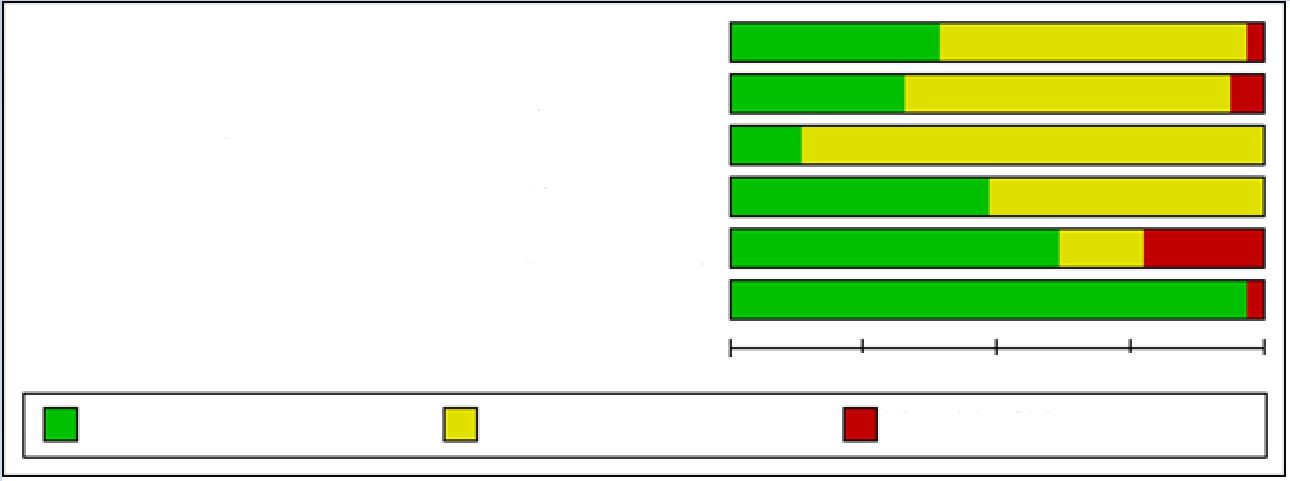 Figure 2 Risk of bias assessment of included studies.Figure 3 Models and forest plots of respiratory training interventions on measure outcomes. A: The outcome of heart rate; B: The outcome of VO2 peak; C: The outcome of 6-minute walking distance test; D: The outcome of MLWHFQ. IMT_Pn (inspiratory muscle training without pressure or <10% maximal inspiratory pressure, MIP), IMT_Pl (inspiratory muscle training with low pressure, 10%-15% MIP), IMT_Pm (inspiratory muscle training with medium pressure, 30%-40% MIP), IMT_Ph (inspiratory muscle training with high pressure, 60% MIP or MIP plus aerobics), Aerobics (aerobic exercise or weight training), and Qi_Ex (tai chi, yoga, and breathing exercise).Figure 4 SUCRA-based rankings (%) of respiratory training interventions. IMT_Pn (inspiratory muscle training without pressure or <10% maximal inspiratory pressure, MIP), IMT_Pl (inspiratory muscle training with low pressure, 10%-15% MIP), IMT_Pm (inspiratory muscle training with medium pressure, 30%-40% MIP), IMT_Ph (inspiratory muscle training with high pressure, 60% MIP or MIP plus aerobics), Aerobics (aerobic exercise or weight training), Qi_Ex (tai chi, yoga, and breathing exercise), HR (heart rate), peak oxygen uptake (VO2 peak), 6-minute walking distance test (6MWT), and MLWHFQ (Minnesota Living with Heart Failure questionnaire) score.Table 1 Characteristics of included studiesIMT: Inspiratory muscle training; MIP: Maximal inspiratory pressure; HR: Heart rate; VO2 peak: Peak oxygen uptake; 6MWT: 6-min walking distance test; MLWHFQ: Minnesota Living with Heart Failure questionnaire.Table 2 Effects of respiratory training interventions on outcomes in the network meta-analysisIMT_Pn: Inspiratory muscle training without pressure or <10% maximal inspiratory pressure, MIP; IMT_Pl: Inspiratory muscle training with low pressure, 10%-15% MIP; IMT_Pm: Inspiratory muscle training with medium pressure, 30%-40% MIP; IMT_Ph: Inspiratory muscle training with high pressure, 60% MIP or MIP plus aerobics; Aerobics: Aerobic exercise or weight training; Qi_Ex: Tai chi, yoga, and breathing exercise.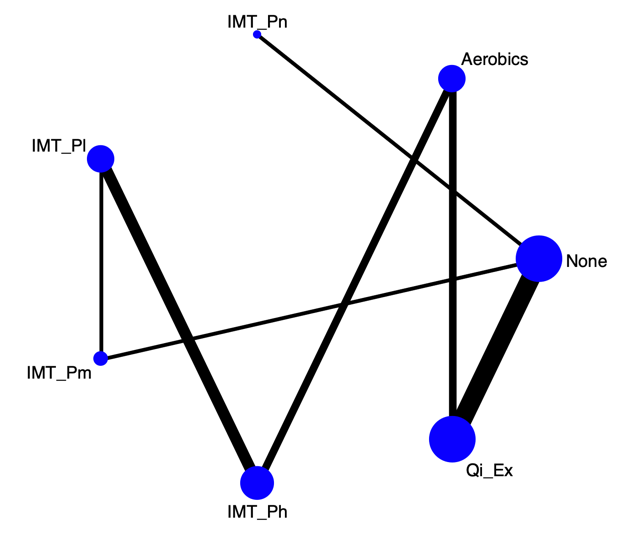 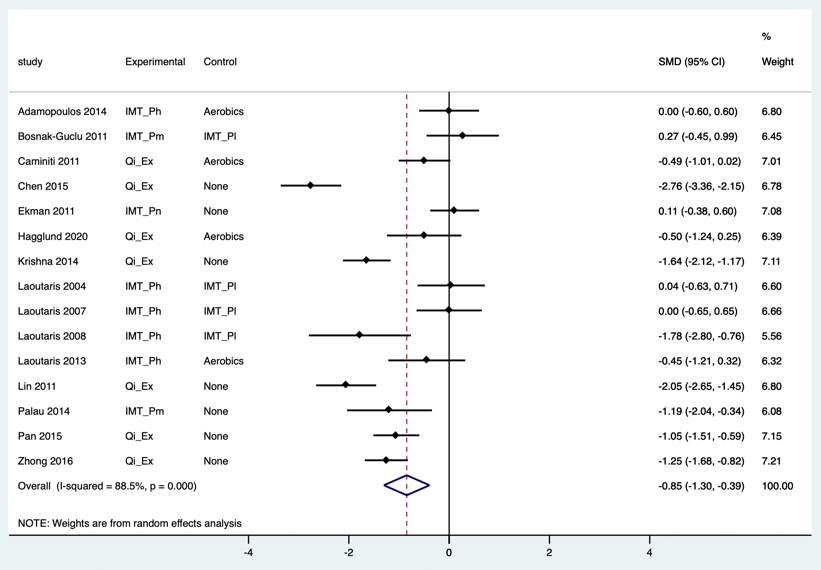 AA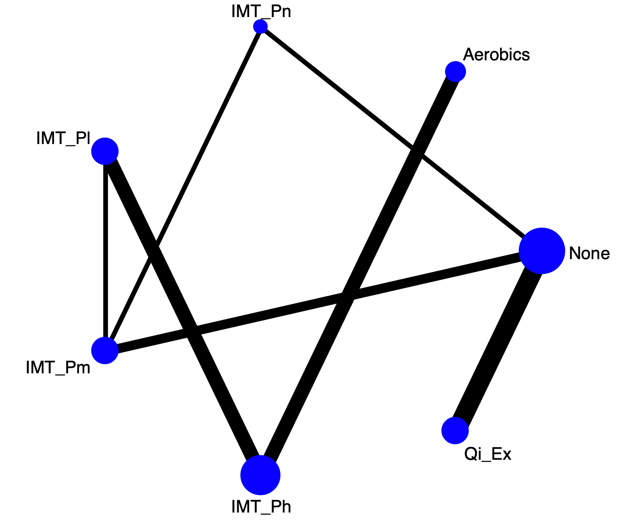 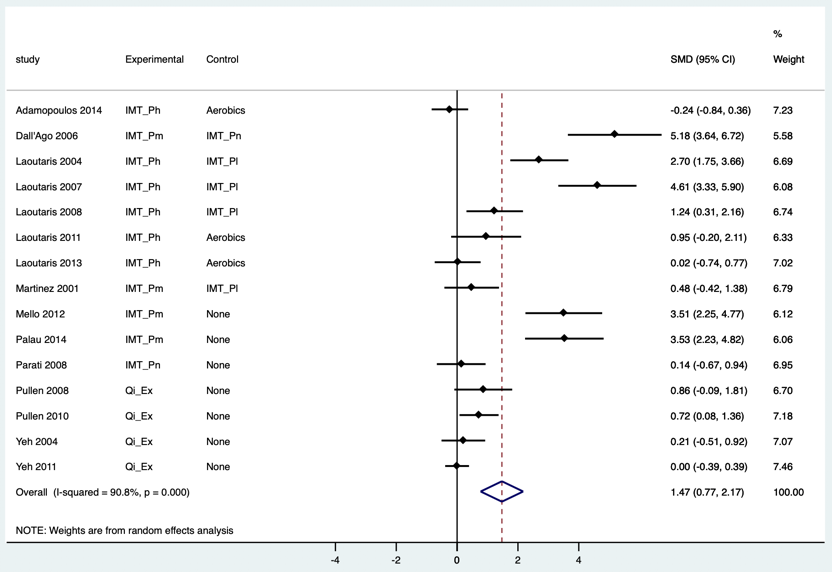 B B 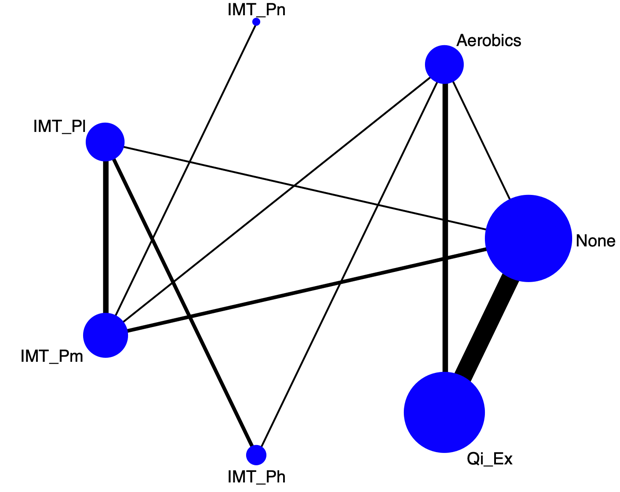 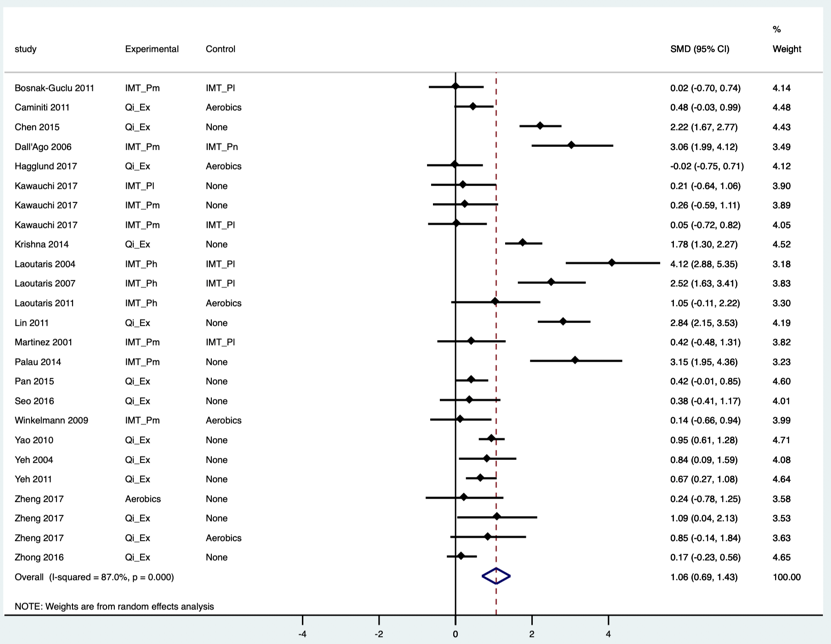 CC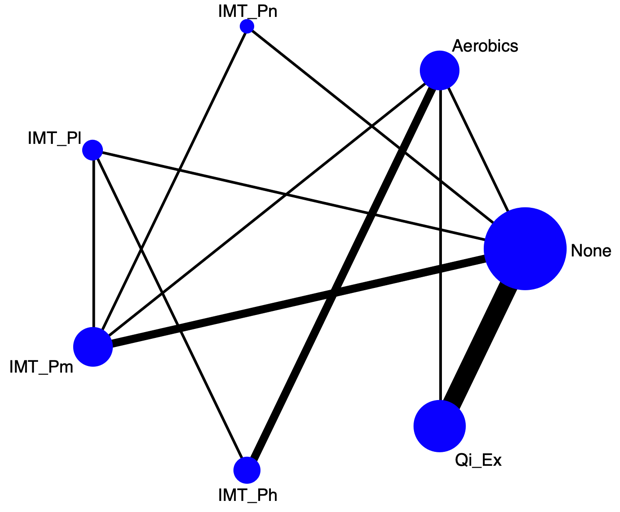 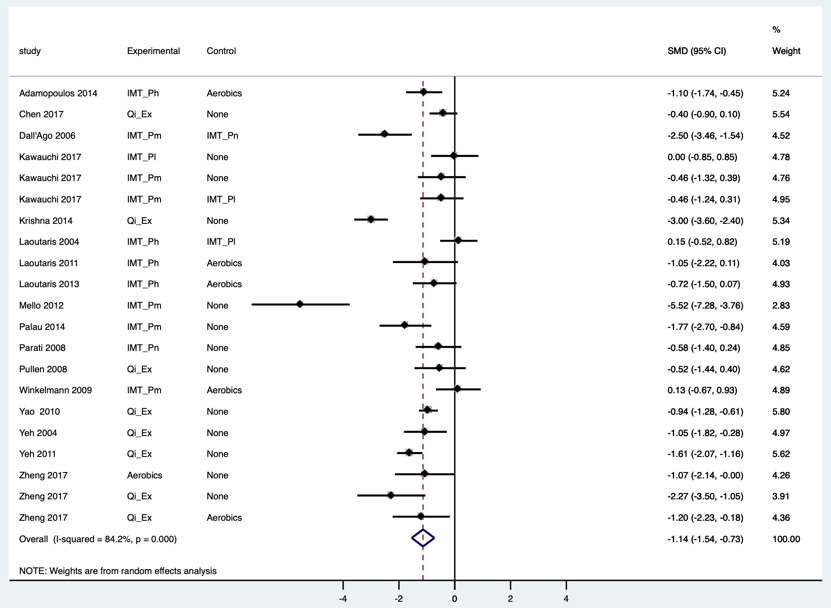  D DFirst author (year)Group (n),age (mean ± SD)Male/ femaleNYHAclassAttrition rate, %Experimental group (E)Control group (C)Duration (wk)OutcomesAdamopoulos 2014E: 21, 57.8 ± 11.7C: 22, 58.3 ± 13.219/217/5II-III17.3IMT computer type, 60% MIP, 30 min/time, 7 d/wk, hospitalAerobic exercise, 20-45 min/d, 3d/wk, homeSham IMT, 10% MIPAerobic exercise 12HR, LVEF,VO2 peak, 6MWT, MLWHFQ scoreBosnak-Guclu 2011E: 16, 69.5 ± 8C: 14, 65.7 ± 10.512/412/2II-III16.6IMT threshold type, 40% MIP, 30 min/time, 7 d/wkSham IMT, 15% MIP6HR, VO2 peak, 6MWTCaminitu2011E: 30, 74.1 ± 6 C: 30, 73.4 ± 225/526/4II0Tai chi, 10 movements, 30 mim/time, 2 d/wk, homeET with cycling or walking 30 mim/time, 2 d/wk, homeEndurance training with cycling or walking, 30 min/time, 4 d/wk, home 12HR, VO2 peak, 6MWTChen 2015E: 42, 62.1 ± 4.1C: 42, 62.9 ± 5.032/1034/8I-IV0Deep breathing, 20 repeats/3 times/d, inspiratory 2 s, expiratory > 6 s, deep breathing stop 10-28 sUsual care8HR, LVEF,6MWTChen 2017E: 39, 71.44 ± 13.65C: 41, 69.08 ± 13.4818/2124/17I-II21.5Baduanjin, 35 min/time, 3 d/wkUsual care12MLWHFQ scoreDall'Ago2006E: 16, 54 ± 3 C: 16, 58 ± 210/611/5NA27.3IMT threshold type, 30% MIP, 30 min/time, 7 d/wkSham IMT, 0% MIP12VO2 peak, 6MWT, MLWHFQ scoreEkman2011E: 30, 73 ± 11 C: 35, 73 ± 1022/824/11II-IV9.7Device-guided paced breathing, 20 min/time, 2 times/dCD player with earphones, 20 min/time, 2 times/d4HRHägglund 2017E: 20, 64.1 ± 9.4C: 20, 65.7 ± 8.515/511/9I-III25Yoga, 60 min/time, 2 times/wk, hospital.Hydrotherapy, 45 min/time, 2 times/wk, hospital.12HR, 6MWTKawauchi 2017E1: 13, 56 ± 7E2: 13, 54 ± 10C: 9, 56 ± 78/56/75/4II-III33.9E1: IMT computer type, 30% MIP, peripheral muscle training, 7 d/wk.E2: IMT computer type, 15% MIP, 7 d/wk, hospital.Usual care86MWT, MLWHFQ scoreKrishna2014E: 44, 49.34 ± 5.70C: 48, 50.14 ± 4.5432/1232/16I-II29Yoga, asanas and pranayama style, 60 min/time, 3 d/wkDrug therapy12HR, LVEF,6MWT, MLWHFQ scoreLaoutaris2004E: 20, 57.6 ± 2.3 C: 15, 60.0 ± 2.618/213/2II-III5.7IMT computer type, 60% MIP, 3 d/wk, hospital.Sham IMT, 15% MIP10HR, LVEF,VO2 peak, 6MWT, MLWHFQ scoreLaoutaris 2007E: 15, 53.0 ± 2.0C: 23, 59.0 ± 2.012/320/3II-III0IMT computer type, 60% MIP, 3 d/wk, hospitalSham IMT, 15% MIP10HR, VO2 peak, 6MWTLaoutaris 2008E: 14, 53.4 ± 2.1C: 9, 57.3 ± 4.011/39/0II-III0IMT computer type, 60% MIP, 3 d/wk, hospitalSham IMT, 15% MIP10HR, VO2 peakLaoutaris 2011E: 10, 37.2 ± 17.7 C: 5, 41.8 ± 14.610/04/1Not reported28.5IMT computer type, 60% MIP, 2-3 d/wk, hospitalResisted training 45 min/time, 3-5 times/wk, homeAerobic bike or treadmill walk, 30-45 min/d, homeWalk, 30-45 min/d10VO2 peak, 6MWT, MLWHFQ scoreLaoutaris2013E: 13, 57.1 ± 11 C: 14, 58.6 ± 810/312/2II-III3.6IMT computer type, 60% MIP, 20 min/time, 3 d/wk, hospitalAerobic bike, 20-30 min/d, homeResisted training 1 RM 15minAerobic exercise bike 45-55 min/time, 3 d/wk, hospital12HR, VO2 peak, 6MWT, MLWHFQ scoreLin 2011E: 40, 56.8 ± 16.2 C: 40, 57.5 ± 16.226/1424/16II-IV16.3Deep breathing, 20 repeats/3 times/d, inspiratory 2 s, expiratory 10 s, deep breathing stop 2-10 s, hospitalDrug therapy, diet counselingDischargeHR, 6MWTMartinez2001E: 11, 60 ± 14 C: 9, 57 ± 1316/4II-IIINot reportedIMT threshold type, 30% MIP, 15 mins/time, 6 d/wkSham IMT, 10% MIP6VO2 peak, 6MWTMello2012E: 15, 54.3 ± 2C: 12, 53.3 ± 29/65/7II5.4IMT threshold type, 30% MIP, 10 min/time, 3 times/d, 7 d/wkNo intervention12VO2 peak, MLWHFQ scorePalau2014E: 14, 68 ± 4.62C: 12, 74 ± 1.197/76/6III-IV3.7IMT threshold type, 30% MIP, 20 min /time, 2 times/dUsual care12VO2 peak, 6MWT, MLWHFQ scorePan 2017E: 42, 65.2 ± 5.9C: 42, 67.2 ± 6.428/1429/13II-III0Fast inhalation (0.8-1 s) and slow exhalation (4 s), 10 min/time, 6 times/d (hospital), 3 times/d (home)Usual care12HR, 6MWTParati2008E: 12, 64 ± 9 C: 12, 62.8 ± 109/39/3II-III0Device-guided paced breathing, 18 min/time, 2 times/dConventional treatment10LVEF, VO2 peak, MLWHFQ scorePullen2008E: 9, 52.1 ± 3.3 C: 10, 50.5 ± 12.82/77/3I-III0Yoga, hatha style, 70 min/time, 3d/wkDrug therapyEducation8VO2 peak, MLWHFQ scorePullen2010E: 21, 55.8 ± 7.6 C: 19, 52.5 ± 12.710/1113/6I-III15Yoga, hatha style, 60 min/time, 3 d/wkDrug therapyEducation8VO2 peak, MLWHFQ scoreSeo 2016E: 18, 55.8 ± 7.6C: 18, 55.8 ± 7.625/11II-IV19.4CD-guided diaphragmatic breathing retraining, 15 min/time, 2 times/d, 5 d/wk, homeEducation 86MWTWinkelmann 2009E: 12, 54 ± 12C: 12, 59 ± 97/54/8Not reported36.8IMT threshold type, 30% MIP, 30 min/time, 7d/wkAerobic braked cycle ergometer, 20-45 min/time, 3 d/wkAerobic braked cycle ergometer, 45 min/time, 3 d/wk12VO2 peak, 6MWT, MLWHFQ scoreYao2010E: 80, 52.4 ± 6.32 C: 70, 51.7 ± 7.2647/3342/28II0Tai chi, 42 movements, ≥30 min/time, 5 d/wkDrug therapy, diet and lifestyle counseling24LVEF,6MWT, MLWHFQ scoreYeh2004E: 15, 66 ± 12 C: 15, 61 ± 1410/59/6I-IV10Tai chi, 5 movements, 60 min/time, 3 d/wkDrug therapy, diet counseling, exercise advice12VO2 peak, 6MWT, MLWHFQ scoreYeh2011E: 50, 68.1 ± 11.9 C: 50, 66.6 ± 12.128/2236/14I-III9Tai chi, 5 movements, 60 min /time, 3 d/wkDrug therapy, exercise adviceEducation 1 time/2 wk12VO2 peak, 6MWT, MLWHFQ scoreYeh2013E: 8, 68 ± 11C: 8, 63 ± 114/44/4I-III0Tai chi, 5 movements, 60 min/time, 3 d/wkAerobic exercise 60 min/time, 3 d/wk12HR, VO2 peak, 6MWT, MLWHFQ scoreZheng2017E1: 9, 59.45 ± 7.20E2: 8, 58.90 ± 8.60C: 7, 59.10 ± 9.106/36/25/2II-III13.9E1. Qigong, 30-40 min/time/dE2. Walking, 30-40 min/time/d Usual care12LVEF,6MWT, MLWHFQ scoreZhong2016E: 50, 63.5C: 50, 66.231/1928/22II-IV14Abdominal breathing (inspiratory: expiratory =1:1-2, 4 repeats/time), and leg exercise (5-8 min/time), 2 times/dUsual careDischargeHR, 6MWTNoneAerobicsIMT_PnIMT_PlIMT_PmIMT_PhQi_ExQi_ExOutcome of heart rateOutcome of heart rateOutcome of heart rateOutcome of heart rateOutcome of heart rateOutcome of heart rateOutcome of heart rateOutcome of heart rateOutcome of heart rateThe outcomes of VO2 peakNone--1.31(-2.23, -0.39)0.11(-1.06, 1.28)-1.17(-2.36, 0.02)-1.04(-2.16, 0.09)-1.58(-2.71, -0.46)-1.74(-2.26, -1.23)-1.74(-2.26, -1.23)The outcomes of VO2 peakAerobics-5.90(-8.36, -3.43)-1.42(-0.07, 2.91)0.14 (-0.89, 1.16)0.27(-0.94, 1.49)-0.27(-1.10, 0.56)-0.43(-1.25, 0.38)-0.43(-1.25, 0.38)The outcomes of VO2 peakIMT_Pn0.41(-0.96, 1.77)6.31 (3.69, 8.93)--1.28(-2.95, 0.39)-1.15(-2.77, 0.47)-1.69(-3.31, -0.07)-1.85(-3.13, -0.58)-1.85(-3.13, -0.58)The outcomes of VO2 peakIMT_Pl-3.37(-5.41, -1.32)2.53 (1.15, 3.91)-3.78(-6.00, -1.55)-0.13 (-0.95, 1.22)-0.41(-1.13, 0.31)-0.57(-1.74, 0.59)-0.57(-1.74, 0.59)The outcomes of VO2 peakIMT_Pm-3.87(-5.07, -2.68)2.03(-0.13, 4.19)-4.28(-5.77, -2.79)-0.50(-2.17, 1.16)--0.54(-1.72, 0.63)-0.71(-1.87, 0.46)-0.71(-1.87, 0.46)The outcomes of VO2 peakIMT_Ph-6.07(-8.35, -3.80)-0.18(-1.12, 0.77)-6.48(-8.93, -4.03)-2.71(-3.72, -1.69)-2.20(-4.15, -0.26)--0.16(-1.23, 0.91)-0.16(-1.23, 0.91)The outcomes of VO2 peakQi_Ex-0.42(-1.20, 0.36)5.48 (2.90, 8.07)-0.83 (-2.40, 0.75)2.95 (0.76, 5.14)3.46 (2.03, 4.88)5.66 (3.25, 8.07)--Outcome of 6-min walking distance testOutcome of 6-min walking distance testOutcome of 6-min walking distance testOutcome of 6-min walking distance testOutcome of 6-min walking distance testOutcome of 6-min walking distance testOutcome of 6-min walking distance testOutcome of 6-min walking distance testOutcome of 6-min walking distance testThe outcome of Minnesota Living with Heart Failure Questionnaire (MLWHF)None-0.97 (0.03, 1.92)-1.97(-4.19, 0.26)0.50(-0.72, 1.72)1.09 (0.01, 2.17)3.19 (1.69, 4.68)3.19 (1.69, 4.68)1.17 (0.64, 1.71)The outcome of Minnesota Living with Heart Failure Questionnaire (MLWHF)Aerobics1.06(-0.42, 2.53)--2.94(-5.20, -0.68)-0.48(-1.74, 0.79)0.12(-1.02, 1.26)2.22 (0.79, 3.64)2.22 (0.79, 3.64)0.20(-0.70, 1.10)The outcome of Minnesota Living with Heart Failure Questionnaire (MLWHF)IMT_Pn0.10(-1.60, 1.81)-0.95(-3.06, 1.16)-2.46 (0.29, 4.64)3.06 (1.11, 5.00)5.15 (2.75, 7.56)5.15 (2.75, 7.56)3.14 (0.89, 5.39)The outcome of Minnesota Living with Heart Failure Questionnaire (MLWHF)IMT_Pl1.32(-0.41, 3.04)0.26(-1.51, 2.04)1.21(-1.07, 3.50)-0.59(-0.38, 1.56)2.69 (1.49, 3.89)2.69 (1.49, 3.89)0.68(-0.59, 1.95)The outcome of Minnesota Living with Heart Failure Questionnaire (MLWHF)IMT_Pm2.10 (0.92, 3.29)1.04(-0.46, 2.55)2.00 (0.28, 3.72)0.78(-0.95, 2.52)-2.10 (0.69, 3.51)2.10 (0.69, 3.51)0.08(-1.05, 1.22)The outcome of Minnesota Living with Heart Failure Questionnaire (MLWHF)IMT_Ph1.79 (0.05, 3.53)0.73(-0.49, 1.95)1.68(-0.62, 3.99)0.47(-1.26, 2.20)-0.31(-2.08, 1.45)---2.01(-3.53, -0.50)The outcome of Minnesota Living with Heart Failure Questionnaire (MLWHF)Qi_Ex1.42 (0.59, 2.25)0.37(-1.21, 1.94)1.32(-0.57, 3.20)0.10(-1.77, 1.97)-0.68(-2.09, 0.73)-0.37(-2.21, 1.48)-0.37(-2.21, 1.48)-